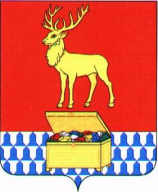 АДМИНИСТРАЦИЯКАЛАРСКОГО МУНИЦИПАЛЬНОГО ОКРУГА ЗАБАЙКАЛЬСКОГО КРАЯПОСТАНОВЛЕНИЕ2023 года								№ _____с. ЧараОб установлении размера платы за содержание и ремонт помещения в многоквартирном доме на территории Каларского муниципального округа на 2023 годВ соответствии со статьями 154, 156, 158 Жилищного кодекса Российской Федерации, с постановлениями Правительства Российской Федерации от 13 августа 2006 года №491 «Об утверждении Правил содержания общего имущества в многоквартирном доме и Правил изменения размера платы за содержание и ремонт жилого помещения в случае оказания услуг и выполнения работ по управлению, содержанию и ремонту общего имущества в многоквартирном доме ненадлежащего качества и (или) с перерывами, превышающими установленную продолжительность», от 3 апреля 2013 года №290 «О минимальном перечне услуг и работ, необходимых для обеспечения надлежащего содержания общего имущества в многоквартирном доме, и порядке их оказания и выполнения», руководствуясь Уставом Каларского муниципального округа Забайкальского края, администрация Каларского муниципального округа Забайкальского края постановляет:1. Установить:1.1. Размер платы за содержание и ремонт помещения в многоквартирном доме для нанимателей жилых помещений по договорам социального найма и договорам найма жилого помещения муниципального жилищного фонда Каларского муниципального округа для собственников и пользователей помещений, которые не приняли решение о выборе способа управления многоквартирным домом и (или) об установлении размера платы на общем собрании собственников, согласно приложению №1;1.2 Размер платы за холодную воду, горячую воду, электрическую энергию, потребляемые при использовании и содержании общего имущества в многоквартирном доме, отведение сточных вод в целях содержания общего имущества в многоквартирном доме для нанимателей жилых помещений по договорам социального найма и договорам найма жилых помещений муниципального жилищного фонда Каларского муниципального округа, для собственников и пользователей помещений, которые не приняли решения о выборе способа управления многоквартирным домом и (или) об установлении размера платы на общем собрании собственников, согласно приложению №2.2. Утвердить:2.1. Перечень обязательных работ и услуг по содержанию и текущему ремонту помещений в многоквартирном доме согласно приложению №3;2.2. Перечень и периодичность выполнения обязательных работ и услуг по содержанию и текущему ремонту помещений в многоквартирном доме согласно приложению №4.3. Настоящее постановление вступает в силу на следующий день после дня его официального опубликования (обнародования) на официальном сайте Каларского муниципального округа Забайкальского края в информационно-телекоммуникационной сети  «Интернет» и распространяет свое действие на правоотношения, возникшие с 01 января 2023 года .Врио главы Каларского муниципального округа Забайкальского края							Н.М. КорбутПриложение №1к постановлению администрации Каларского муниципального округа Забайкальского края от_______г. №___Размер платы за содержание и ремонт помещения в многоквартирном доме для нанимателей жилых помещений по договорам социального найма и договорам найма жилого помещения муниципального жилищного фонда Каларского муниципального округа для собственников и пользователей помещений, которые не приняли решение о выборе способа управления многоквартирным домом и (или) об установлении размера платы на общем собрании собственников* Размер платы является конечнымПримечание:1. Размер платы за содержание и текущий ремонт жилого помещения включает расходы по содержанию общего имущества в многоквартирном доме и техническому обслуживанию общих коммуникаций, технических устройств, технических помещений, а также содержание придомовой территории многоквартирного дома и расходы по управлению жилищным фондом.2. Размер платы за содержание и текущий ремонт помещений жилищного фонда определен в зависимости от состава и периодичности выполнения работ и услуг по содержанию и текущему ремонту.Приложение № 2к постановлению администрации Каларского муниципального округа Забайкальского края от_______г. №___Размер платы за холодную воду, горячую воду, электрическую энергию, потребляемые при использовании и содержании общего имущества в многоквартирном доме, отведение сточных вод в целях содержания общего имущества в многоквартирном доме для нанимателей жилых помещений по договорам социального найма и договорам найма жилых помещений муниципального жилищного фонда Каларского муниципального округа, для собственников и пользователей помещений, которые не приняли решение о выборе способа управления многоквартирным домом и (или) об установлении размера платы на общем собрании собственниковруб./м2Примечание:1. Плата за отведение сточных вод в целях содержания общего имущества в многоквартирном доме может включаться в размер платы за помещение при условии, если конструктивные особенности многоквартирного дома предусматривают возможность отведения сточных вод при содержании общего имущества.2. Плата за электрическую энергию, потребляемую при использовании и содержании общего имущества в многоквартирном доме, определяется для многоквартирных домов с чердаками или многоквартирных домов без чердаков.3. При наличии дополнительного оборудования, потребляющего электрическую энергию, в многоквартирном доме (кроме освещения подъездов): уличные светильники, насосы холодного и горячего водоснабжения, отопления, тепловая автоматика, противопожарная система и система дымоудаления, плата за электрическую энергию, потребляемую при использовании и содержании общего имущества в многоквартирном доме, взимается дополнительно к плате, установленной в п. 4.1 приложения 2, путем суммирования размера платы за каждый вид оборудования.4. Плата за коммунальные ресурсы, потребляемые при использовании и содержании общего имущества в многоквартирном доме, взимается сверх платы за содержание и текущий ремонт помещения, установленной в приложении 1.5. Размер платы за коммунальные ресурсы, потребляемые при использовании и содержании общего имущества в многоквартирном доме, для собственников помещений и нанимателей жилых помещений определяется исходя из общей площади занимаемого помещения.Приложение № 3к постановлению администрации Каларского муниципального округа Забайкальского края от_______г. №___Перечень обязательных работ и услуг по содержанию и текущему ремонту помещений в многоквартирном домеПриложение № 4к постановлению администрации Каларского муниципального округа Забайкальского края от_______г. №___Перечень и периодичность выполнения обязательных работ и услуг по содержанию и текущему ремонту помещений в многоквартирном доме№ п/пСтепень благоустройстваРазмер платы за 1 кв.м. общей площади жилого и нежилого помещения в месяц, руб.*1К-1 – многоэтажные капитальные дома, имеющие всех виды благоустройства, включая лифт и мусоропровод35,362К-0,9 – многоэтажные капитальные дома, имеющие все виды благоустройства, включая лифт33,853К-0,85 – многоэтажные капитальные дома разной этажности, состоящие из секций, имеющие все виды благоустройства, кроме лифта и мусоропровода (К-08) и секций, имеющие все виды благоустройства, включая лиф (К-0,9)32,074К-0,8 - многоэтажные капитальные дома, имеющие все виды благоустройства, кроме лифта и мусоропровода32,495К-0,6 – многоэтажные капитальные дома, имеющие все виды благоустройства, кроме лифта, мусоропровода и центрального горячего водоснабжения29,56№ п/пВиды услугСтепень благоустройства (К)Степень благоустройства (К)Степень благоустройства (К)Степень благоустройства (К)Степень благоустройства (К)№ п/пВиды услугК-0,6К-0,8К-0,85К-0,9К-11.Холодная вода, потребляемая при использовании и содержании общего имущества в многоквартирном доме0,462. Подогрев горячей воды, потребляемой при использовании и содержании общего имущества в многоквартирном доме0,313.Отведение сточных вод в целях содержания общего имущества в многоквартирном доме1,574.Электрическая энергия, потребляемая при использовании и содержании общего имущества в многоквартирном доме:Электрическая энергия, потребляемая при использовании и содержании общего имущества в многоквартирном доме:Электрическая энергия, потребляемая при использовании и содержании общего имущества в многоквартирном доме:Электрическая энергия, потребляемая при использовании и содержании общего имущества в многоквартирном доме:Электрическая энергия, потребляемая при использовании и содержании общего имущества в многоквартирном доме:Электрическая энергия, потребляемая при использовании и содержании общего имущества в многоквартирном доме:4.1Освещение подъезда (Многоквартирные дома, имеющие чердаки)0,064.2Освещение территории (Многоквартирные дома, имеющие чердаки)0,024.3Запирающие устройства (Многоквартирные дома, имеющие чердаки)0,01№ п/пВиды услугСтепень благоустройства (К)Степень благоустройства (К)Степень благоустройства (К)Степень благоустройства (К)Степень благоустройства (К)№ п/пВиды услугК-0,6К-0,8К-0,85К-0,9К-11Содержание и текущий ремонт помещений, в т.ч.:17,3020,1021,3923,1724,681.1текущий ремонт конструктивных элементов зданияиз них:- мероприятия по энергосбережению МКД6,170,446,700,445,460,435,420,425,380,421.2Содержание и текущий ремонт внутридомового оборудования водоснабжения и водоотведения1,872,462,412,382,381.3Осуществление аварийно-диспетчерского обслуживания1,321,321,321,321,321.4Содержание и текущий ремонт внутридомового оборудования отопления и горячего водоснабжения2,924,023,453,243,241.5Обслуживание и текущий ремонт систем электроснабжения1,781,671,181,181,181.6Обслуживание и текущий ремонт системы вентиляции0,230,200,170,170,171.7Содержание, эксплуатация и ремонт лифтового хозяйства   0,000,003,705,555,551.8Содержание мест общего пользования (лестничные клетки, тамбура, подъезды и т.п.)3,003,573,553,753,801.9Содержание мусоропроводов0,000,000,000,001,491.10Дератизация или дезинсекция0,160,160,160,160,162Благоустройство и обеспечение санитарного состояния придомовой территории, в т.ч.:5,205,333,623,623,622.1Содержание земельного участка4,774,903,203,203,202.2Содержание детских площадок0,410,400,390,400,392.3Организация накопления отходов I-IV классов опасности (ртутьсодержащих ламп и др.) и передача в специализированную организацию0,020,020,020,020,023Расходы по управлению ЖФ7,067,067,067,067,064Установленный размер платы 29,5632,4932,0733,8535,36Виды работПериодичность выполнения работ и услуг1. Содержание и текущий ремонт помещений:1. Содержание и текущий ремонт помещений:1.1. Текущий ремонт конструктивных элементов зданияв соответствии с планом работ1.2. Мероприятия по энергосбережению:- работы и услуги по закрытию и утеплению контура зданияв соответствии с планом работ1.3. Содержание и текущий ремонт ВДС водоснабжения, водоотведения, отопления, электроснабжения, систем вентиляции:- устранение аварий на ВДС;- подготовка к сезонной эксплуатации здания;- текущий ремонт ВДСпо мере необходимости1 раз в годв соответствии с планом работ1.4. Содержание мест общего пользования (лестничные клетки, тамбура, подъезды и т.п.):- подметание с предварительным увлажнением лестничных площадок, маршей, тамбуров и т.д.1 раз в неделю- мытье лестничных площадок, маршей, тамбуров, и т.д.1 раз в неделю (с 15 апреля по 15 октября)- протирка пыли с колпаков светильников, подоконников, почтовых ящиков, перил и т.д.1 раз в месяц- мытье и протирка дверей и окон2 раза в год- подметание и мытье полов мусороприемных камер5 раз в неделю1.5. Уборка загрузочных клапанов1 раз в 2 недели1.6. Дератизация или дезинсекция1 раз в год2. Благоустройство и обеспечение санитарного состояния придомовой территории: 2. Благоустройство и обеспечение санитарного состояния придомовой территории: 2.1. Уборка земельного участка:- подметание земельного участка1 раз в трое суток- уборка мусора с газона1 раз в неделю- стрижка травы на дворовой площадке2 раза в год- подрезка деревьев и кустовпо мере необходимости- очистка урн1 раз в сутки- содержание контейнерной площадки:уборка мусоратекущий ремонт1 раз в суткипо мере необходимости- очистка территории от снегапо мере необходимости- очистка придомовой территории от наледи и льдапо мере необходимости2.2. Содержание детских площадокв соответствии с планом работ